DĖL FIKSUOTŲ PAJAMŲ MOKESČIO DYDŽIŲ IR LENGVATŲ, TAIKOMŲ ĮSIGYJANT VERSLO LIUDIJIMUS 2020 METAMS NUSTATYMO2019 m. liepos 26 d. Nr. TS-RokiškisVadovaudamasi Lietuvos Respublikos vietos savivaldos įstatymo 16 straipsnio 2 dalies 18 ir 37 punktais, 18 straipsnio 1 dalimi, Lietuvos Respublikos gyventojų pajamų mokesčio įstatymo 6 straipsnio 3 dalimi, Lietuvos Respublikos Vyriausybės . lapkričio 19 d. nutarimu Nr. 1797 „Dėl Verslo liudijimų išdavimo gyventojams taisyklių ir veiklų, kuriomis gali būti verčiamasi turint verslo liudijimą, rūšių sąrašo“ (Lietuvos Respublikos Vyriausybės 2016 m. lapkričio 16 d. nutarimo Nr. 1146 redakcija), atsižvelgdama į Rokiškio rajono verslo plėtros komisijos 2019 m. liepos 8 d. siūlymą, Rokiškio rajono savivaldybės taryba n u s p r e n d ž i a:1. Nustatyti fiksuotus pajamų mokesčio dydžius už pajamas, gautas iš veiklų, kuriomis verčiamasi turint verslo liudijimą, 2020 metams (1 priedas).2. Nustatyti lengvatų, taikomų gyventojams, įsigyjantiems verslo liudijimus vykdomai veiklai,dydžius 2020 metams (2 priedas).3. Pripažinti netekusiu galios  Rokiškio rajono savivaldybės tarybos 2018 m. birželio 29 d. sprendimą Nr. TS-174 „Dėl fiksuotų pajamų mokesčio dydžių ir lengvatų, taikomų įsigyjant verslo liudijimus 2019 metams nustatymo“.4. Nustatyti, kad šis sprendimas įsigalioja nuo 2020 m. sausio 1 d.5. Sprendimą skelbti Teisės aktų registre ir savivaldybės interneto svetainėje www.rokiskis.lt.Šis sprendimas per vieną mėnesį gali būti skundžiamas Regionų apygardos administracinio teismo Panevėžio rūmams (Respublikos g. 62, Panevėžys) Lietuvos Respublikos administracinių bylų teisenos įstatymo nustatyta tvarka.Savivaldybės meras	Ramūnas GodeliauskasRokiškio rajono savivaldybės tarybos 2019 m. liepos 26 d. sprendimo Nr. TS-            			                       				1 priedasFIKSUOTŲ PAJAMŲ MOKESČIO DYDŽIŲ, TAIKOMŲ ĮSIGYJANT VERSLO LIUDIJIMUS VYKDOMAI VEIKLAI, SĄRAŠAS (nuo 2020 m. sausio 1d.)______________Rokiškio rajono savivaldybės tarybos 2019 m. liepos 26 d. sprendimo Nr. TS-            			                   			 2 priedasLENGVATŲ, TAIKOMŲ GYVENTOJAMS ĮSIGYJANTIEMS VERSLO LIUDIJIMUS VYKDOMAI VEIKLAI, DYDŽIŲ SĄRAŠAS (nuo 2020 m. sausio 1d.)Lengvatų, kurios  taikomos verslo liudijimus įsigyjantiems asmenims, rūšių ir jų dydžių sąrašas:2. Gyventojui, patenkančiam į kelias šiame sąraše nurodytų asmenų grupes, taikoma viena jo pasirinkta lengvata._____________Rokiškio rajono savivaldybės tarybaiSPRENDIMO,,DĖL FIKSUOTŲ PAJAMŲ MOKESČIO DYDŽIŲ IR LENGVATŲ, TAIKOMŲ ĮSIGYJANT VERSLO LIUDIJIMUS 2020 METAMS, NUSTATYMO“ AIŠKINAMASIS RAŠTASParengto sprendimo projekto tikslai ir uždaviniai. Vadovaujantis Lietuvos Respublikos gyventojų pajamų mokesčio įstatymo 6 straipsniu, Lietuvos Respublikos Vyriausybės 2002 m. lapkričio 19 d. nutarimu Nr.1797 „Dėl verslo liudijimų išdavimo gyventojams taisyklių“, savivaldybės taryba turi patvirtinti ir pateikti Panevėžio apskrities valstybinei mokesčių inspekcijai pajamų mokesčio, mokamo už pajamas, gautas iš veiklos, kuria verčiamasi turint verslo liudijimą ir lengvatų dydžius ateinantiems metams. Todėl teikiamas savivaldybės tarybai svarstyti šis sprendimo projektas.Šiuo metu esantis teisinis reglamentavimas. Lietuvos Respublikos  gyventojų pajamų mokesčio įstatymas, Lietuvos Respublikos Vyriausybės . lapkričio 19 d. nutarimas Nr. 1797 „Dėl verslo liudijimų išdavimo gyventojams taisyklių“, Lietuvos Respublikos vietos savivaldos įstatymas.	Sprendimo projekto esmė. 	Fiksuoti pajamų mokesčio dydžiai paskutinį kartą buvo pakeisti (tik dydžiai kurie taikomi įsigyjant verslo liudijimus, kai veikla vykdoma neribojant teritorijos) 2015 m., nustatant fiksuotus pajamų mokesčio dydžius asmenims, įsigyjantiems verslo liudijimus 2016 metams. 2016-2018 m. dydžiai buvo peržiūrėti, tačiau nebuvo keisti.		2018-01-01 įsigaliojo LR Gyventojų pajamų mokesčio įstatymo pakeitimai, kuriais panaikinta minimalaus fiksuoto pajamų mokesčio dydžio nustatymo riba (iki šio pakeitimo savivaldybių tarybos negalėjo nustatyti mažesnių fiksuotų pajamų mokesčio dydžių neribojant veiklos teritorijos vykdomoms veikloms), taip pat buvo panaikintas lengvatų sąrašas, kuriame nurodytoms asmenų grupėms galėjo būti nustatyti mažesni, nei buvusi minimali riba fiksuoti pajamų mokesčio dydžiai. Taryba turi teisę nustatyti fiksuoto pajamų mokesčio lengvatas savo biudžeto sąskaita.   	Savivaldybėms suteikta didesnė laisvė tvirtinti fiksuoto dydžio pajamų mokestį ir šio mokesčio lengvatas. Asmenims įsigyjantiems verslo liudijimus  2018 m. ir 2019 m. fiksuotas pajamų mokesčio dydis nebuvo keistas, buvo stebima paslaugų kainų augimo tendencija, kurią pagrinde įtakojo pajamų augimas. Minimalus darbo užmokestis 2018 m. padidėjo 5,26 proc., lyginant su 2017 m., o 2019 m. pasiekė 550 Eur/ mėn., ir padidėjo 44,74 proc. lyginant su 2017 m.	Vidutinis mėnesinis bruto darbo užmokestis, pašalinus nuo 2019 m. bruto darbo užmokesčio indeksavimo dėl įsigaliojusių mokesčių pasikeitimo įtaką, Panevėžio apskrityje 2019 I ketv., lyginant su praėjusių metų atitinkamu ketv., padidėjo 9,5 proc., o lyginant su praėjusiu ketvirčiu didėjo 0,5 proc.	Vidutinis mėnesinis darbo užmokestis Panevėžio apskrityje (šaltinis Lietuvos statistikos departamentas):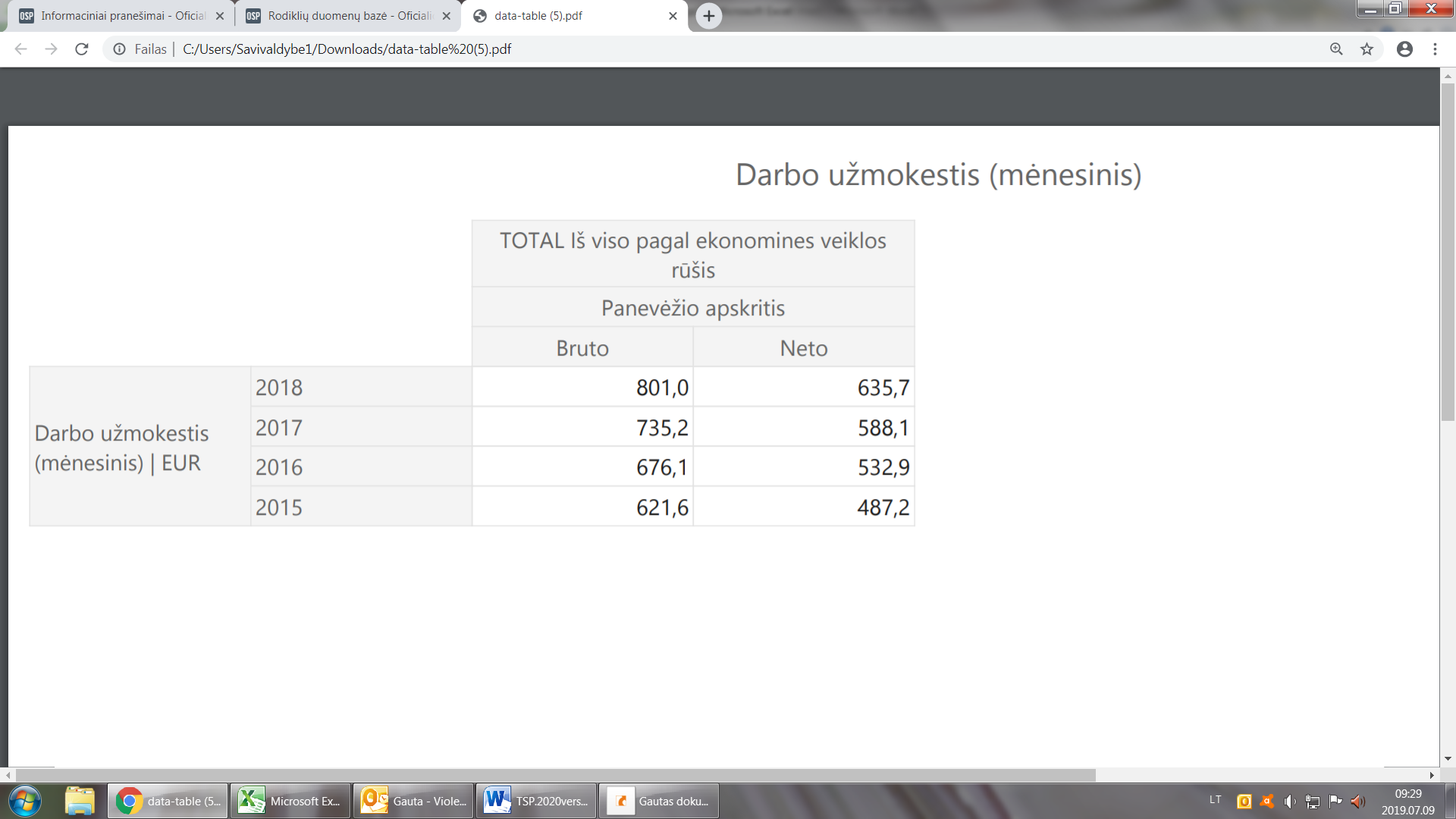 	Vidutinis mėnesinis darbo užmokestis Bruto 2018 m. lyginant su 2015 m. buvo 28,86 proc. didesnis, Vidutinis mėnesinis darbo užmokestis Neto 2018 m. lyginant su 2015 m. buvo 30,48 proc. didesnis.Nedarbo lygis Lietuvoje (šaltinis Lietuvos statistikos departamentas), procentais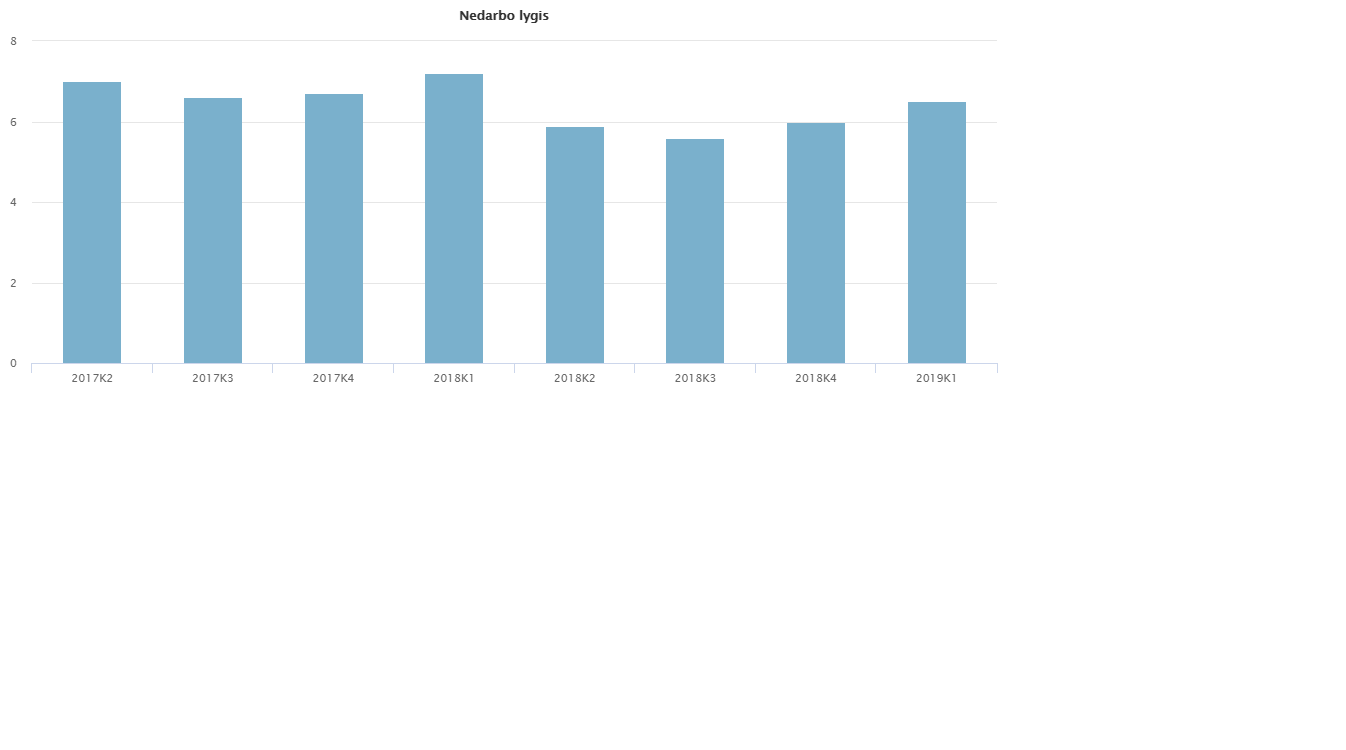 	Nors darbo užmokestis augo sparčiai, nedidėjantis užimtumas ir infliacija lemia nuosaikesnį namų ūkių vartojimo augimą.	Vartojimo prekių ir paslaugų kainų pokyčiai per metus, palyginant  su praėjusių metų atitinkamu mėnesiu (šaltinis Lietuvos statistikos departamentas), procentais: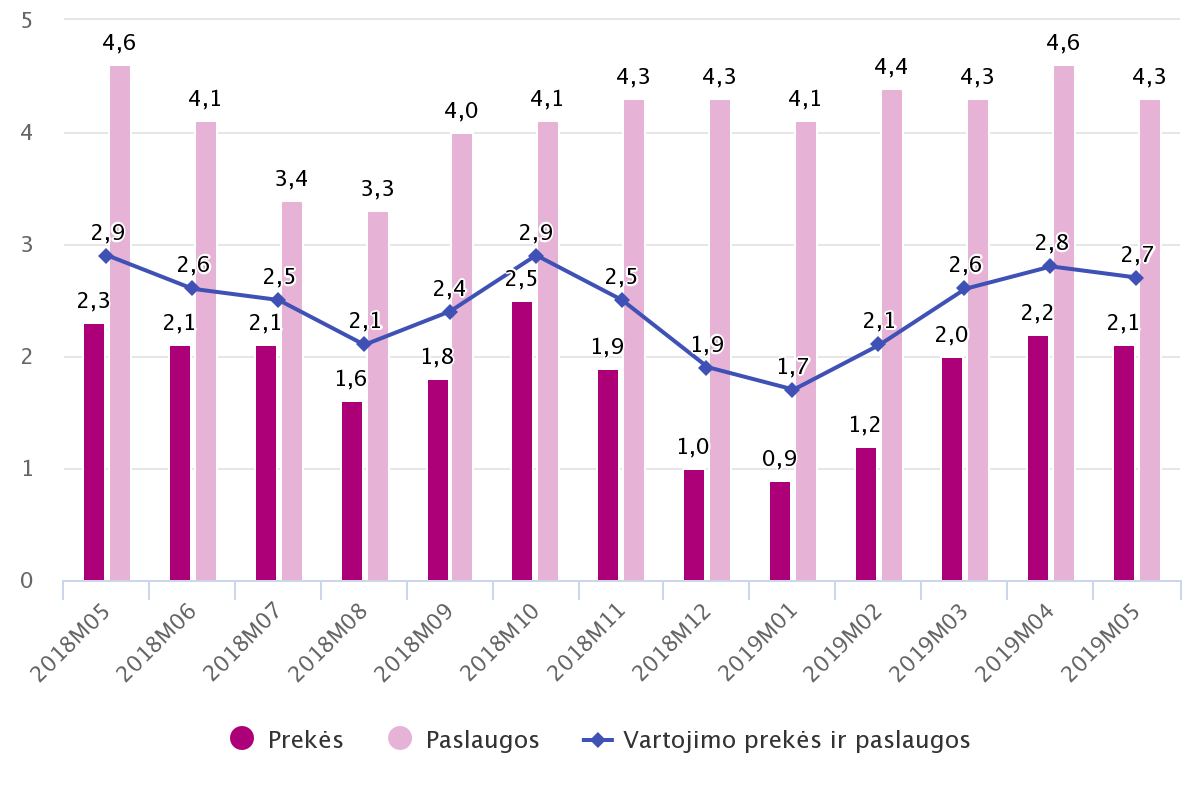  	Vartojimo prekių kainos per metus padidėjo 2,1 proc., paslaugų – 4,3 proc., Vartojimo kainų augimą įtakojo pajamų didėjimas.	Šias kainas pastebimai veikia pokyčiai darbo rinkoje, tiksliau – dėl darbuotojų trūkumo ir keliamos minimaliosios mėnesinės algos daug didėjantis darbo užmokestis. 	BVP vienam gyventojui 2018 m. pirmąjį ketvirtį, palyginti su praėjusiu sumažėjo 9 proc., tačiau antrą ir trečią metų ketvirčius sparčiai kilo (21 proc.), o 2018 m. 4 ketv. Lyginant su 2017 m. 4 ketv. Buvo 9,5 proc. didesnis. 2019 m. 1 ketv. Sumažėjo ir  buvo 11 proc. mažesnis nei praėjusį ketvirtį, tačiau 7 proc. didesnis nei praėjusių metų 1 ketv.	Pirmąjį metų ketvirtį, (tiek 2018, tiek 2019 m.) BVP vienam gyventojui lemia sumažėjęs vartojimas ir gamyba po didžiųjų metų švenčių, augimą 2018 metų 2 ir 3 ketv. Įtakojo namų ūkių vartojimas, sparčiai augantys atlyginimai. BVP augimas reiškia vis didesnes sukuriamų prekių ir paslaugų apimtis, parduodamas šalies viduje ir užsienyje, tai verčia verslą įdarbinti vis daugiau ir daugiau žmonių, kelti atlyginimus ir visaip kitaip motyvuoti savo darbuotojus.	BVP vienam gyventojui (šaltinis Lietuvos statistikos departamentas)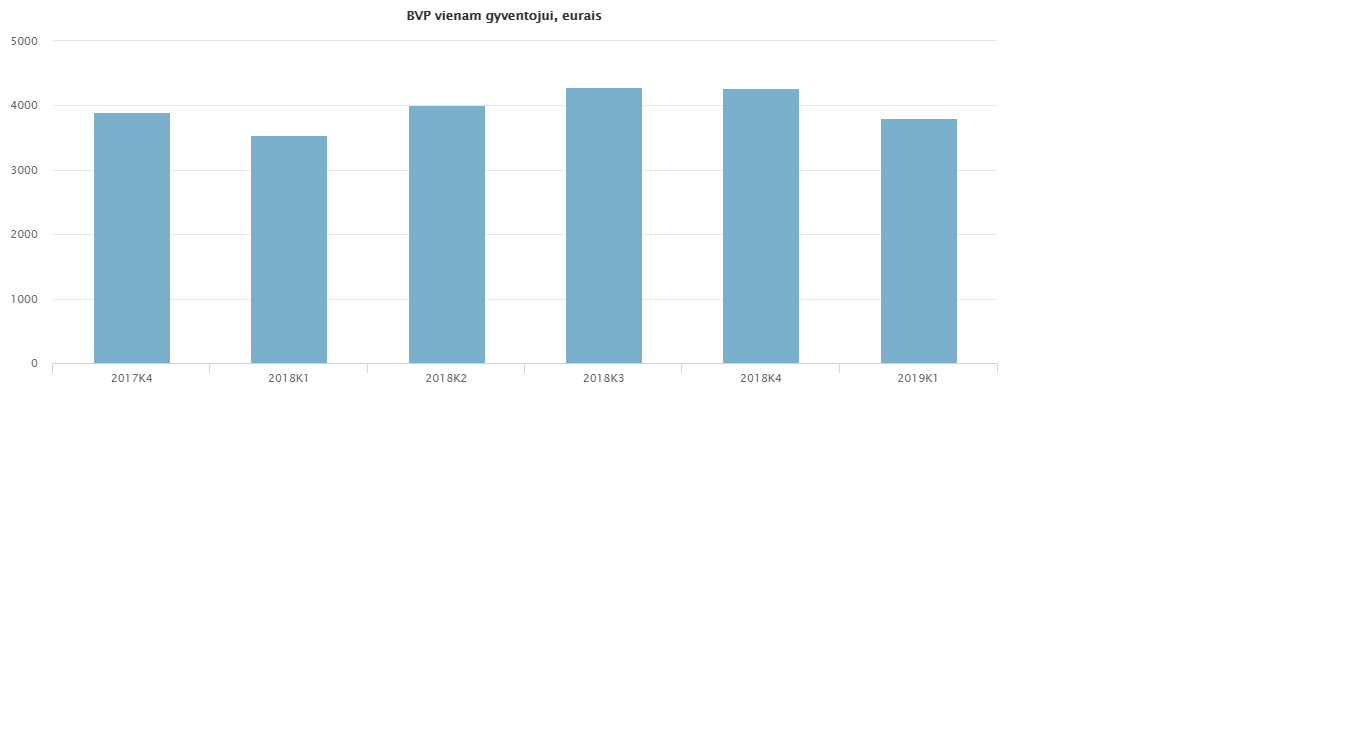 	Išanalizuoti makroekonominiai duomenys bei Lietuvos banko 2019 m. birželio mėn. prognozės bendrai rodo augančią ekonomiką.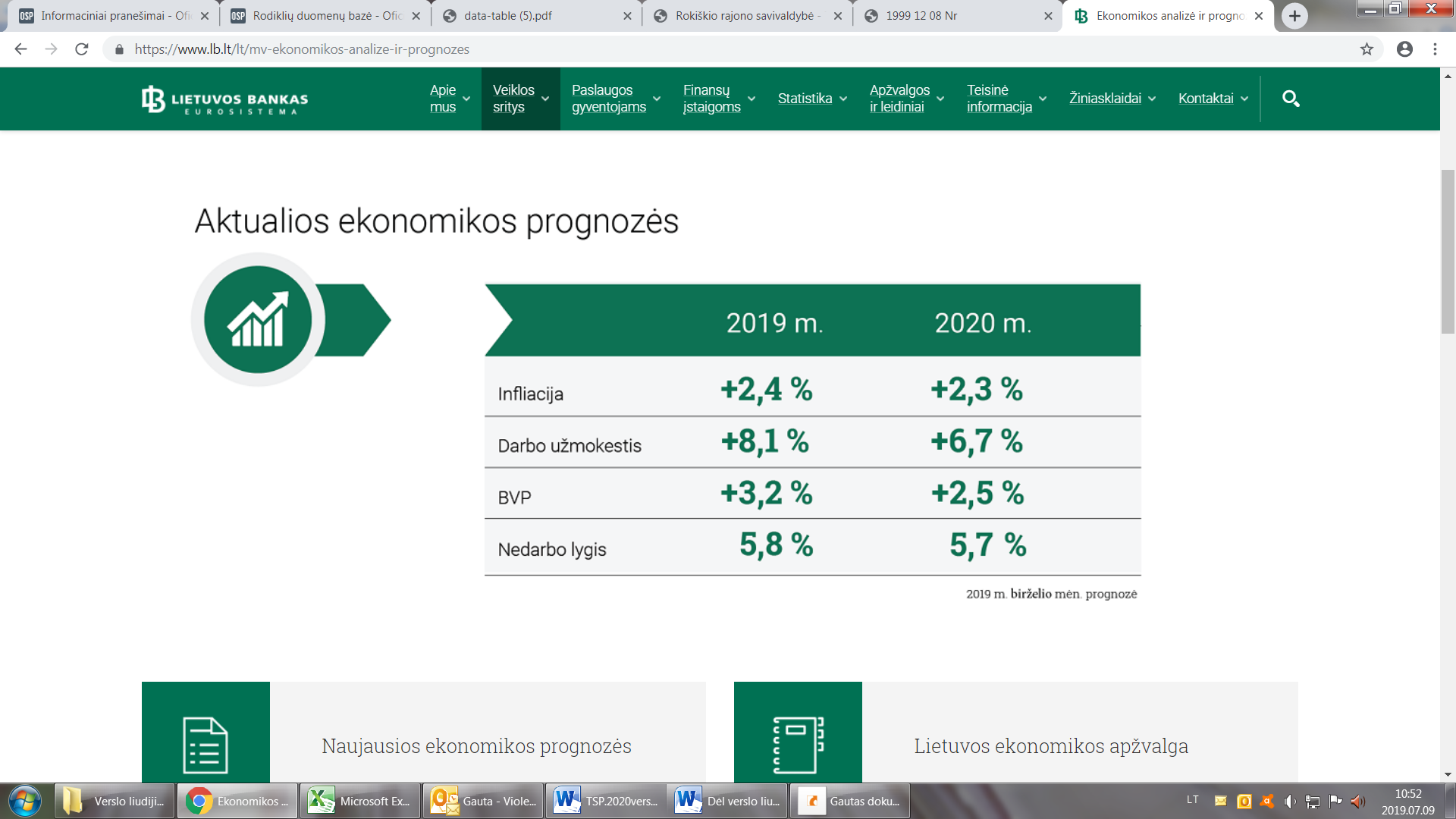 Šaltinis Lietuvos bankas.		Gyventojai verslo liudijimus gali įsigyti teritoriniuose VMI padaliniuose ir elektroniniu būdu. Savivaldybė verslo liudijimų išdavimo neadministruoja, o visos surinktos lėšos už Rokiškio rajono gyventojų įsigytus verslo liudijimus pervedamos į savivaldybės biudžetą.  Nustatomas metinis fiksuotas pajamų mokesčio dydis , pagal nustatytas veiklos sritis, asmenims įsigyjantiems verslo liudijimus trumpesniam, nei metų laikotarpiui, mokesčio dydis apskaičiuojamas proporcingai. 	Trumpiausias laikotarpis kuriam galima įsigyti verslo liudijimą prekybos ir prekybos ne maisto produktais veikloms – 1 diena, kitų rūšių – 5 dienos.Informacija apie įsigytus verslo liudijimus:2018 m. 976 asmenys įsigijo verslo liudijimus, iš jų 482 asmenims buvo pritaikytos savivaldybės tarybos nustatytos lengvatos. Šiuos skaičius sudaro gyventojai nepriklausomai kuriam laikotarpiui jie įsigijo verslo liudijimus – vienai dienai, savaitei, mėnesiui ar metams. Vidutinė vieno asmens įsigytų verslo liudijimų trukmė dienomis 2017 m. buvo 58 dienos, o 2018 m. – 61 diena.Per 2019 m. 4 mėnesius verslo liudijimus įsigijo 569 asmenys, t.y. 5,18 proc. daugiau nei per 2018 m. 4 mėn., 289 asmenims buvo pritaikytos savivaldybės tarybos nustatytos lengvatos. Už verslo liudijimus gauta 1,3 proc daugiau pajamų, nei tuo pačiu metu 2018 m.Nors ekonominė situacija Lietuvoje yra gera, pajamos ir vartojimas auga, tačiau 2018 m. verslo liudijimų buvo įsigyta mažiau nei 2017 m., Įplaukų sumažėjo 2,88 tūkst. Eur. Šiuo pokyčiu įtakojo keletas veiksnių. Asmenims, kurie su verslo liudijimu gauna ne itin daug pajamų, tenka labai didelė mokesčių našta. Pavyzdžiui, asmens, kuris per metus su verslo liudijimu gauna 1.000 Eur pajamų, mokesčių našta gali siekti 233%, o jeigu toks asmuo gauna 5.000 Eur – 46,61% (mokestinė našta paskaičiuota kai verslo liudijimo kaina yra 684 Eur). Asmuo taip pat turi mokėti valstybinio socialinio draudimo ir sveikatos draudimo įmokas. Jeigu asmuo gauna mažiau pajamų, jis gali patirti nuostolių. Atsižvelgiant į tokią apmokestinimo tvarką, daug kas gudrauja ir perka verslo liudijimą tokioms dienoms, kai prekiauja arba gauna pinigus. T.y. verslo liudijimai perkami tik toms dienoms, kuriomis prekiaujama savo produkcija, nors pagal apmokestinimo principus, verslo liudijimas turi būti įsigyjamas ir gaminant produkciją.Kadangi verslo liudijimo mokesčiai yra fiksuoti, galimas kitas kraštutinumas. Jeigu asmuo su verslo liudijimu gauna 45.000 Eur (per metus su verslo liudijimu galima gauti ne daugiau kaip 45 tūkst. Eur pajamų, iš kurių iš verslo subjektų – 4,5 tūkst. Eur. ) pajamų per metus, tikrasis jo visų mokesčių tarifas bus 5,18%.Daugiausiai verslo liudijimų (70 proc.) įsigyjama verstis prekybos, statybos, kirpyklų, variklinių transporto priemonių remonto veiklomis, iš kurių įplaukos sudaro 76 proc. visų įplaukų: 	Analizuojant 2019 m. 4 mėn. duomenis stebimos tos pačios ilgametės tendencijos.	Atsižvelgiant į ekonominę situaciją ir Rokiškio rajono verslo plėtros komisijos siūlymą, priklausomai nuo veiklos rūšies, jos masto, paklausos, pelningumo siūloma padidinti ½ 2015-2018 vidutinio mėnesinio darbo užmokesčio Neto padidėjimo, t.y. 15,24 proc. fiksuotus pajamų mokesčio dydžius asmenims įsigyjantiems verslo liudijimus verstis šiomis veiklos sritimis:	Kadangi prekybos tik ne maisto produktais veiklai verslo liudijimus įsigyja tik 1,33 proc. visų verslo liudijimus įsigyjančių asmenų, o prekybos veiklai įsigyja 15,78 proc. visų verslo liudijimus įsigyjančių asmenų, padidinus mokestį tik prekybos veiklai, numatomas padidėjimas asmenų įsigyjančių verslo liudijimus verstis prekybos tik ne maisto produktais veikla, todėl siūloma didinti fiksuotą pajamų mokesčio dydį ir šiai veiklai. Perskaičiavus mokesčio dydžius, jie suapvalinti į mažąją pusę, iki sveikų skaičių.Verslo plėtros komisija taip pat siūlo diferencijuoti trumpalaikių verslo liudijimų, trumpesniam nei 3 mėn. laikotarpiui, taikant 1,5 procento koeficientą šioms sritims: Kadangi Lietuvos Respublikos gyventojų pajamų mokesčio įstatymo 6 straipsnio 3 dalyje nustatyta, kad už per mokestinį laikotarpį gautas pajamas, nuo kurių mokestis sumokamas įsigyjant verslo liudijimą, mokamas savivaldybių tarybų nustatytas fiksuoto dydžio pajamų mokestis. Todėl atsižvelgiant į Rokiškio rajono verslo plėtros komisijos siūlymą, minėtoms veiklos sritims siūloma patvirtinti 1,5 karto didesnį mokesčio dydį, kai verslo liudijimas įsigyjamas trumpesniam, kaip 90 d. nepertraukiamam laikotarpiui.	Savivaldybės taryba nustato lengvatas kurios taikomos įsigyjant verslo liudijimus. Daugiausia pajamų (64,25 proc.) dėl lengvatų taikymo, 2018 m. negauta iš asmenų įsigijusių VL verstis prekyba, specialiaisiais statybos darbais, variklinių transporto priemonių technine priežiūra ir remontu, Kirpyklų, kosmetikos kabinetų ir salonų, soliariumų veikla.Asmenų grupių, įsigijusių verslo liudijimus ir  pasinaudojusių lengvatomis 2018 m. ir per 2019 m. 4 mėn.  struktūra nesikeitė, išanalizavus duomenis matyti, kad tiek 2018 metais, tiek per 2019 m. 4 mėn. lengvatomis daugiausia naudojosi bedarbiai ir pensininkai.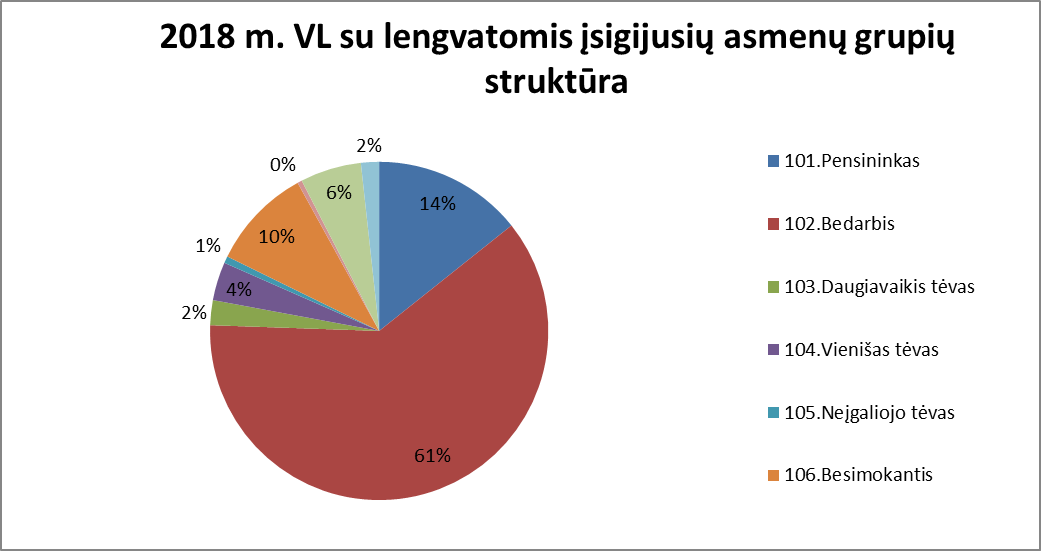 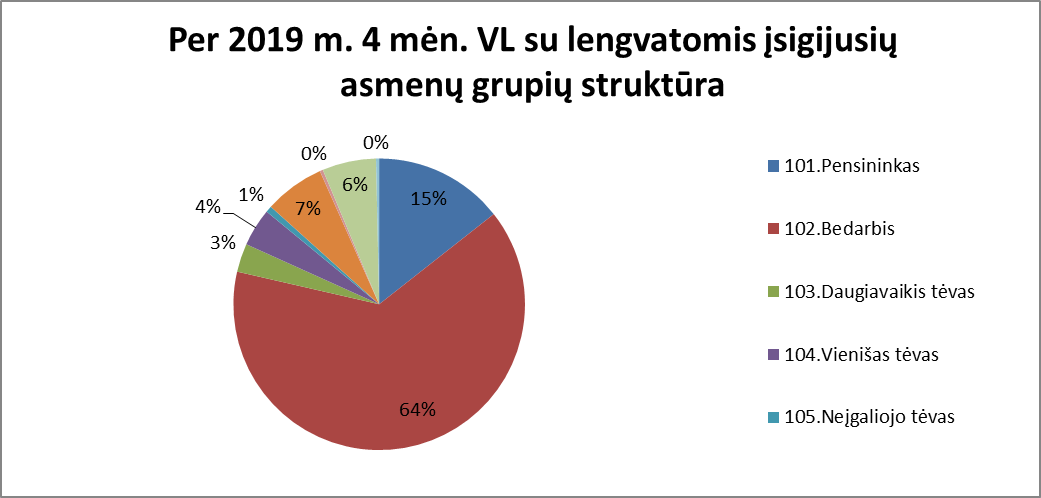 	Pabrėžtina, kad atsižvelgiant į Lietuvos Respublikos mokesčių administravimo įstatymo 7 straipsnio nuostatas, lengvatos tam tikroms asmenų grupėms turėtų būti nustatomos vienodomis sąlygomis, visiems šiai grupei priklausantiems gyventojams ir visoms veiklos rūšims.Rokiškio verslo plėtros komisija siūlė pakeisti lengvatos taikomos bedarbiams formuluotę, ir 50 proc. lengvatą taikyti, tik kai bedarbiai įsigyja verslo liudijimą nepertraukiamam 12 mėn. laikotarpiui, atsižvelgiant, kad bedarbystė rajone nemažėja, o verslo liudijimų, kuriuos įsigijo bedarbiai skaičius per 2019 m. 4 mėn. ženkliai išaugo, lyginant su 2018 m. 4 mėn. duomenimis. Tačiau siūloma lengvatą taikyti, tik kai bedarbiai įsigyja verslo liudijimą nepertraukiamam laikotarpiui, kuris baigiasi mokestinių metų paskutinę dieną, Performulavus lengvatos sąlygas, bedarbiams bus taikoma nuolaida tik įsigyjant verslo liudijimą iki gruodžio 31 d., neatsižvelgiant, kada verslo liudijimas bus įsigyjamas, nes veikla gali būti pradedama vykdyti ir metų viduryje, at trečiąjį ketvirtį (tokiu atveju bus taikomas padidintas mokesčio dydis, jei verslo liudijimas bus įsigyjamas šio sprendimo 3 punkte išvardintoms veiklos sritims). Jeigu būtų pritarta verslo plėtros komisijos pateiktam siūlymui, asmenys įsigyjantys verslo liudijimus po sausio 1 d., šia lengvata negalės pasinaudoti.Taip pat, atsižvelgiant į Rokiškio verslo plėtros komisijos siūlymą, siūloma taikyti 25 proc. lengvatą neįgaliems asmenims, kuriems nustatytas:- 45–55 procentų darbingumo lygis (iš dalies darbingas asmuo);- lengvas neįgalumo lygis;- nedidelių specialiųjų poreikių lygis (kai šis asmuo sulaukęs senatvės pensijos amžiaus).	Palyginus Rokiškio rajono savivaldybės taikomus fiksuotus pajamų mokesčio dydžius, asmenims įsigyjantiems verslo liudijimus, 2018 ir 2019 m. su kitų savivaldybių taikomais dydžiais, matyti, kad visos savivaldybės dydžius nustato individualiai, ir bendros tendencijos nėra. Vienos savivaldybės mokesčius mažino, kitos didino.	Lentelėje pateikiama informacija apie kaimyninių rajonų taikytus fiksuotus pajamų mokesčio dydžius Eur, 2019 m., veiklos rūšims, pagal kurias daugiausia asmenų įsigyja verslo liudijimus. Pažymėtina kad visose analizuotose savivaldybėse, neribojant veiklos teritorijos 2019 m. taikytas vienodas, 684 Eur pajamų mokesčio dydis:Galimos pasekmės, priėmus siūlomą tarybos sprendimo projektą:teigiamos –  bus laikomasi teisės aktuose nustatytų nuostatų; neigiamos – nebus.Finansavimo šaltiniai ir lėšų poreikis. Taikant įstatyme numatytas lengvatas už verslo liudijimus, negaunama dalies pajamų į savivaldybės biudžetą, per metus apie 10 tūkst. eurų.Suderinamumas su Lietuvos Respublikos galiojančiais teisės norminiais aktaisProjektas neprieštarauja galiojantiems teisės aktams.Antikorupcinis vertinimas- Teisės akte numatoma reguliuoti visuomeniniai santykiai, susiję su LR Korupcijos prevencijos įstatymo 8 str. 1 d. numatytais veiksniais, todėl teisės aktas vertintinas antikorupciniu požiūriu.Turto valdymo ir ūkio skyriaus vedėjo pavaduotoja			Violeta Bieliūnaitė-VanagienėKodasVeiklos rūšies pavadinimasRyšys su ekonominės veiklos rūšių klasifikatoriumi (2 redakcija, toliau – EVRK)Veiklos grupėFiksuotas pajamų mokesčio dydis (eurais) metams taikomas veiklai vykdomai:Fiksuotas pajamų mokesčio dydis (eurais) metams taikomas veiklai vykdomai:Fiksuotas pajamų mokesčio dydis (eurais) metams taikomas veiklai vykdomai:KodasVeiklos rūšies pavadinimasRyšys su ekonominės veiklos rūšių klasifikatoriumi (2 redakcija, toliau – EVRK)Veiklos grupėneribojant teritorijosLietuvos Respublikoje, išskyrus Alytaus m.,  Kauno m., Klaipėdos m., Neringos, Palangos m., Panevėžio m., Šiaulių m., Vilniaus m. savivaldybių teritorijas bei Marijampolės savivaldybės miesto teritorijąRokiškio  rajono savivaldybės teritorijoje1234567002Medienos ruoša, malkų gamyba, medienos ruošos paslaugų veikla, įskaitant rąstų vežimą miške(įeina į EVRK klases 02.20; 02.40)Paslaugos684220220003Prekyba tik ne maisto produktais(EVRK klasės 45.32; 47.82; 47.89; 47.99; įeina į EVRK klasę 45.40)Prekyba788253253003Prekyba tik ne maisto produktais(EVRK klasės 45.32; 47.82; 47.89; 47.99; įeina į EVRK klasę 45.40)Prekyba1182 Eur, kai verslo liudijimas įsigyjamas trumpesniam kaip 90 d. nepertraukiamam laikotarpiui  379 Eur, kai verslo liudijimas įsigyjamas trumpesniam kaip 90 d. nepertraukiamam laikotarpiui 379 Eur, kai verslo liudijimas įsigyjamas trumpesniam kaip 90 d. nepertraukiamam laikotarpiui 004Prekyba(EVRK klasės 47.81; 47.82; 47.89; 47.99)Prekyba788253253004Prekyba(EVRK klasės 47.81; 47.82; 47.89; 47.99)Prekyba1182 Eur, kai verslo liudijimas įsigyjamas trumpesniam kaip 90 d. nepertraukiamam laikotarpiui  379 Eur, kai verslo liudijimas įsigyjamas trumpesniam kaip 90 d. nepertraukiamam laikotarpiui 379 Eur, kai verslo liudijimas įsigyjamas trumpesniam kaip 90 d. nepertraukiamam laikotarpiui 006Asmeninių ir namų ūkio reikmenų, išskyrus audiovizualinius kūrinius ir garso įrašus, nuoma(EVRK klasės 77.21; 77.29)Paslaugos684100100007Kompiuteriniai žaidimai (už kiekvieną komplektą)(įeina į EVRK klasę 62.09)Paslaugos684100100008Batų valymas(įeina į EVRK klasę 96.09)Paslaugos6842020009Mokamų tualetų ir svėrimo paslaugos(įeina į EVRK klasę 96.09)Paslaugos6846060010Apgyvendinimo paslaugų (kaimo turizmo paslaugos) teikimas(įeina į EVRK klasę 55.20)Paslaugos684220220012Tekstilės pluoštų paruošimas ir verpimas(EVRK klasė 13.10)Paslaugos6844040013Gatavų tekstilės gaminių gamyba(EVRK klasė 13.92)Gamyba6846060014Drabužių siuvimas, taisymas(EVRK klasės 14.11; 14.12; 14.13; 14.14; 14.19; įeina į EVRK klasę 95.29)Paslaugos684100100015Lagaminų, rankinių ir panašių reikmenų, balno reikmenų ir pakinktų gamyba, taisymas(EVRK klasė 15.12; įeina į EVRK klasę 95.23)Paslaugos6842020016Avalynės taisymas(įeina į EVRK klasę 95.23)Paslaugos6846060017Statybinių dailidžių ir stalių dirbinių, medinės taros, kitų medienos gaminių, čiužinių gamyba, remontas(EVRK klasės 16.22; 16.23; 16.24; 31.03; įeina į EVRK klases 16.29; 32.99; 33.19)Paslaugos684280280018Dirbinių iš kamštienos, šiaudų, pynimo medžiagų gamyba, vainikų, krepšelių, puokščių, šluotų, šepečių ir kita niekur kitur nepriskirta gamyba (išskyrus apsauginės saugos įrangos gamybą)(EVRK klasė 32.91; įeina į EVRK klases 15.12; 16.29; 22.19; 22.29; 25.99; 30.92; 32.99)Gamyba6842020019Keraminių buities ir puošybos gaminių bei dirbinių gamyba(EVRK klasė 23.41)Gamyba6846060020Betono, gipso ir cemento gaminių bei dirbinių gamyba ir pastatymas, akmens pjaustymas, formavimas ir apdaila, įskaitant įrašų iškalimą (išpjovimą) paminkliniuose akmenyse(EVRK klasė 23.69; įeina į EVRK klasę 23.70)Paslaugos684280280021Statybinių stalių ir dailidžių metalo dirbinių gamyba, įrankių, spynų ir vyrių gamyba, montavimas(EVRK klasė 25.72; įeina į EVRK klases 25.12; 25.73; 43.29; 43.32)Paslaugos684280280022Žemės ir miškų ūkio traktorių ir kitų žemės ir miškų ūkio mašinų remontas(įeina į EVRK klasę 33.12)Paslaugos684100100023Asmeninių ir namų ūkio reikmenų taisymas(EVRK klasės 95.21; 95.23; 95.25; įeina į EVRK klases 95.22; 95.29)Paslaugos6846060024Elektrinių buities reikmenų taisymas(EVRK klasė 95.21; įeina į EVRK klasę 95.22)Paslaugos684160160025Dirbinių iš gintaro ir jo pakaitalų gamyba(įeina į EVRK klasę 32.13)Gamyba6842020026Žvejybos reikmenų gamyba, trūklių lervų gaudymas(įeina į EVRK klases 03.12; 32.30)Paslaugos6842020027Žvakių ir kitų liejinių iš vaško gamyba(įeina į EVRK klasę 32.99)Gamyba6842020029Fotografavimo veikla (išskyrus fotoreporterių veiklą)(įeina į EVRK klasę 74.20)Paslaugos684100100030Knygų įrišimas, apdaila(įeina į EVRK klasę 18.14)Paslaugos6842020031Kirpyklų, kosmetikos kabinetų ir salonų, soliariumų veikla(EVRK klasė 96.02, įeina į EVRK klasę 96.04)Paslaugos788138138031Kirpyklų, kosmetikos kabinetų ir salonų, soliariumų veikla(EVRK klasė 96.02, įeina į EVRK klasę 96.04)Paslaugos1182 Eur, kai verslo liudijimas įsigyjamas trumpesniam kaip 90 d. nepertraukiamam laikotarpiui 207 Eur, kai verslo liudijimas įsigyjamas trumpesniam kaip 90 d. nepertraukiamam laikotarpiui 207 Eur, kai verslo liudijimas įsigyjamas trumpesniam kaip 90 d. nepertraukiamam laikotarpiui 032Muzikantų paslaugos (išskyrus koncertinę veiklą)(įeina į EVRK klasę 90.01)Paslaugos6848080033Poilsio parkų ir paplūdimių veikla, poilsinių transporto priemonių, turistinės stovyklos paslaugų teikimas ir laisvalaikio ir pramogų įrangos, kaip integruotos pramogų paslaugų dalies, trumpalaikė nuoma(įeina į EVRK klases 55.30; 93.29)Paslaugos6842020034Namų ūkio veikla (šeimininkavimas pobūviuose, butų tvarkymas, baldų ir kilimų valymas, vaikų priežiūra, daržų priežiūra, apželdinimas, malkų skaldymas, šiukšlių surinkimas)(įeina į EVRK klases 01.61; 02.20; 38.11; 56.21; 81.21; 81.30; 88.91; 96.01)Paslaugos6842020035Įrankių galandimas(įeina į EVRK klasę 25.62)Paslaugos6842020036Elektros variklių, generatorių, transformatorių remontas(įeina į EVRK klasę 33.14)Paslaugos684160160037Kapaviečių priežiūra ir duobkasių paslaugos(įeina į EVRK klasę 96.03)Paslaugos6842020038Krosnių, kaminų ir židinių valymas(įeina į EVRK klasę 81.22)Paslaugos6842020039Meno kūrinių restauravimas(įeina į EVRK klasę 90.03)Paslaugos6842020040Stiklo išpjovimas(įeina į EVRK klasę 23.12)Paslaugos6842020041Įvairių tipų laikrodžių ir juvelyrinių dirbinių taisymas(EVRK klasė 95.25)Paslaugos6842020042Dviračių remontas(įeina į EVRK klasę 95.29)Paslaugos6842020043Apgyvendinimo paslaugų (nakvynės ir pusryčių paslaugos) teikimas(įeina į EVRK klases 55.20; 55.90)Paslaugos6842020044Šviežių ir ilgai išsilaikančių konditerijos kepinių ir pyragaičių gamyba, džiūvėsių ir sausainių gamyba(EVRK klasė 10.72; įeina į EVRK klasę 10.71)Gamyba6842020045Kailių išdirbimas ir dažymas, kailinių gaminių ir dirbinių gamyba(EVRK klasė 14.20; įeina į EVRK klases 13.20; 13.91; 15.11)Paslaugos6842020046Megztų (trikotažinių) ir nertų medžiagų gamyba, megztų (trikotažinių) ir nertų gaminių bei dirbinių gamyba(EVRK klasės 14.31; 14.39; įeina į EVRK klases 13.91; 14.19)Gamyba6842020047Avalynės gamyba(EVRK klasė 15.20; įeina į EVRK klasę 16.29)Gamyba6842020048Baldų gamyba(EVRK klasės 31.01; 31.02; 31.03; 31.09; įeina į EVRK klasę 29.32)Gamyba684220220050Variklinių transporto priemonių techninė priežiūra ir remontas(EVRK klasė 45.20; įeina į EVRK klasę 52.21)Paslaugos788322322050Variklinių transporto priemonių techninė priežiūra ir remontas(EVRK klasė 45.20; įeina į EVRK klasę 52.21)Paslaugos1182 Eur, kai verslo liudijimas įsigyjamas trumpesniam kaip 90 d. nepertraukiamam laikotarpiui  483 Eur, kai verslo liudijimas įsigyjamas trumpesniam kaip 90 d. nepertraukiamam laikotarpiui  483 Eur, kai verslo liudijimas įsigyjamas trumpesniam kaip 90 d. nepertraukiamam laikotarpiui  051Gyvenamosios paskirties patalpų nuoma neteikiant apgyvendinimo paslaugų (kaimo turizmo paslaugos arba nakvynės ir pusryčių paslaugos)(įeina į EVRK klases 68.20; 55.20; 55.90)Paslaugos6846060052Žuvų, mėsos ir jų gaminių rūkymas(įeina į EVRK klases 10.13; 10.20)Paslaugos6842020053Vaisių, uogų ir daržovių sulčių gamyba(EVRK klasė 10.32)Paslaugos6842020054Grūdų malimas(įeina į EVRK klasę 10.61)Paslaugos6846060055Raštinės mašinų, buhalterinių mašinų, kompiuterių ir elektroninės aparatūros priežiūra ir remontas(EVRK klasė 95.11; įeina į EVRK klasę 33.12)Paslaugos6844040056Vertimo veikla (įskaitant nedidelės apimties spausdinimą)(EVRK klasė 74.30; įeina į EVRK klasę 82.19)Paslaugos6844040062Juvelyrinių papuošalų gamyba ir taisymas(įeina į EVRK klases 32.12; 95.25)Paslaugos6842020063Dirbtinės bižuterijos gamyba(įeina į EVRK klasę 32.13)Gamyba6842020064Filmavimas pramoginiuose renginiuose (išskyrus reportažų, informacinių laidų rengimą ir kitą žurnalistinio ar tiriamojo pobūdžio veiklą)(įeina į EVRK klasę 74.20)Paslaugos6844040065Elektros sistemų įrengimas pastatuose bei elektros įtaisų įrengimas ir remontas(įeina į EVRK klases 43.21; 43.22)Paslaugos684220220067Taikomosios dailės ir vaizduojamojo meno dirbinių gamyba(įeina į EVRK klasę 90.03)Gamyba6842020068Audiovizualinių kūrinių ir (arba) fonogramų bet kokiose laikmenose platinimas (prekyba ir (arba) nuoma)(įeina į EVRK klases 47.89; 47.99; 77.22)Paslaugos6846060069Dovanų pakavimas(įeina į EVRK klasę 82.92)Paslaugos6842020071Muzikos instrumentų taisymas(įeina į EVRK klasę 95.29)Paslaugos6842020073Vonių restauravimas(įeina į EVRK klasę 33.11)Paslaugos6842020074Siuvinėtų dirbinių gamyba ir taisymas(įeina į EVRK klases 13.99; 95.29)Paslaugos6842020075Naminių gyvūnėlių kirpimas(įeina į EVRK klasę 96.09)Paslaugos6842020076Gyvulių traukiamų transporto priemonių, valčių, laivelių (kanojų, baidarių, eldijų), plaustų gamyba(įeina į EVRK klases 30.12; 30.99)Gamyba6842020077Trenerių veikla, jei asmuo nėra sudaręs sporto veiklos sutarties (kontrakto)(įeina į EVRK klasę 85.51)Paslaugos6844040078Veislinių naminių gyvūnėlių auginimas(įeina į EVRK klasę 01.49)Gamyba6842020079Knygų, žurnalų ir laikraščių nuoma(įeina į EVRK klasę 77.29)Paslaugos6842020080Kilimų ir kiliminių gaminių taisymas(įeina į EVRK klasę 95.29)Paslaugos6842020081Diskotekos vedėjo veikla(įeina į EVRK klasę 90.01)Paslaugos6842020082Turistų gidų veikla(įeina į EVRK klasę 79.90)Paslaugos6842020084Gyvulių traukiamų transporto priemonių, valčių, laivelių (kanojų, baidarių, eldijų), plaustų remontas(įeina į EVRK klases 33.15; 33.17)Paslaugos6842020085Statybinės miško medžiagos auginimas (sodinimas, persodinimas, atsodinimas, retinimas)(įeina į EVRK klasę 02.10)Paslaugos6842020086Miško daigynų veikla(įeina į EVRK klasę 02.10)Gamyba6842020088Medalių, medalionų gamyba(įeina į EVRK klasę 32.12)Gamyba6842020089Medvilninių ir lininių audinių audimas(įeina į EVRK klasę 13.20)Gamyba6842020090Kopijavimo, šviesoraščio, teksto dauginimo veikla(įeina į EVRK klasę 82.19)Paslaugos6842020091Astrologijos veikla(įeina į EVRK klasę 96.09)Paslaugos6842020092Laiptinių valymas(įeina į EVRK klasę 81.21)Paslaugos6842020093Valčių nuoma(EVRK klasė 77.21.10)Paslaugos6842020094Dviračių nuoma(EVRK klasė 77.21.30)Paslaugos6842020095Tekstilės, juvelyrinių dirbinių, drabužių, avalynės nuoma(įeina į EVRK klasę 77.29)Paslaugos6844040096Langų valymas(įeina į EVRK klasę 81.21)Paslaugos6842020098Gelbėtojų veikla(įeina į EVRK klasę 93.29)Paslaugos6842020099Ateinančių auklių, neįgalių ir kitų asmenų priežiūros veikla(įeina į EVRK klases 88.10; 88.91)Paslaugos6841010100Kalvių (arklių kaustytojų) veikla(įeina į EVRK klasę 01.62)Paslaugos6842020101Statybos baigimo apdailos ir valymo darbai(EVRK klasės 43.31; 43.32; 43.33; 43.34; įeina į EVRK klasę 43.39) Paslaugos788322322101Statybos baigimo apdailos ir valymo darbai(EVRK klasės 43.31; 43.32; 43.33; 43.34; įeina į EVRK klasę 43.39) Paslaugos1182 Eur, kai verslo liudijimas įsigyjamas trumpesniam kaip 90 d. nepertraukiamam laikotarpiui  483 Eur, kai verslo liudijimas įsigyjamas trumpesniam kaip 90 d. nepertraukiamam laikotarpiui  483 Eur, kai verslo liudijimas įsigyjamas trumpesniam kaip 90 d. nepertraukiamam laikotarpiui  102Specialieji statybos darbai (statybvietės paruošimas, stogų dengimas, pamatų klojimas, mūrijimo, betonavimo, hidroizoliaciniai darbai, pastolių ir darbo platformų statymas ir ardymas, dūmtraukių įrengimas)(EVRK klasės 43.12; 43.91; įeina į EVRK klasę 43.99)Paslaugos788322322102Specialieji statybos darbai (statybvietės paruošimas, stogų dengimas, pamatų klojimas, mūrijimo, betonavimo, hidroizoliaciniai darbai, pastolių ir darbo platformų statymas ir ardymas, dūmtraukių įrengimas)(EVRK klasės 43.12; 43.91; įeina į EVRK klasę 43.99)Paslaugos1182 Eur, kai verslo liudijimas įsigyjamas trumpesniam kaip 90 d. nepertraukiamam laikotarpiui  483 Eur, kai verslo liudijimas įsigyjamas trumpesniam kaip 90 d. nepertraukiamam laikotarpiui  483 Eur, kai verslo liudijimas įsigyjamas trumpesniam kaip 90 d. nepertraukiamam laikotarpiui  103Kvalifikacijos tobulinimo ir papildomo mokymo veikla(įeina į EVRK klases 85.51; 85.52; 85.59)Paslaugos7889292103Kvalifikacijos tobulinimo ir papildomo mokymo veikla(įeina į EVRK klases 85.51; 85.52; 85.59)Paslaugos1182 Eur, kai verslo liudijimas įsigyjamas trumpesniam kaip 90 d. nepertraukiamam laikotarpiui  138 Eur, kai verslo liudijimas įsigyjamas trumpesniam kaip 90 d. nepertraukiamam laikotarpiui  138 Eur, kai verslo liudijimas įsigyjamas trumpesniam kaip 90 d. nepertraukiamam laikotarpiui  104Vandentiekio, šildymo ir oro kondicionavimo sistemų įrengimas (išskyrus krosnių, aušinimo bokštų, dujų įrangos ir garo vamzdynų įrengimą)(įeina į EVRK klasę 43.22)Paslaugos684280280105Aplinkos tvarkymas, gatvių valymas, sniego ir ledo šalinimas(įeina į EVRK klases 81.29; 81.30)Paslaugos6842020KodasVerslo liudijimus įsigyjantys asmenys, kuriems taikomos lengvatosLengvatos dydis (proc.)101gyventojai, sulaukę senatvės pensijos amžiaus50102bedarbiai, registruoti darbo biržoje ir įsigyjantys verslo liudijimą nepertraukiamam laikotarpiui, kuris baigiasi mokestinių metų paskutinę dieną.50103tėvai (įtėviai), auginantys tris ir daugiau vaikų (įvaikių) iki 18 metų arba vyresnių, jeigu jie:- mokosi mokyklose pagal bendrojo ugdymo programas grupinio mokymosi forma kasdieniu, nuotoliniu mokymo proceso organizavimo būdais, pavienio mokymosi forma savarankišku, nuotoliniu mokymo proceso organizavimo būdais;- mokosi mokyklose pagal profesinio mokymo programas grupinio mokymosi forma kasdieniu, nuotoliniu mokymo proceso organizavimo būdais, pavienio mokymosi forma savarankišku, nuotoliniu mokymo proceso organizavimo būdais- studijuoja nuolatine (dienine) studijų forma.50104tėvai (motinos, įtėviai, įmotės) vieni auginantys vaiką (įvaikį) iki 18 metų arba vyresnį, jeigu jis:- mokosi mokyklose pagal bendrojo ugdymo programas grupinio mokymosi forma kasdieniu, nuotoliniu mokymo proceso organizavimo būdais, pavienio mokymosi forma savarankišku, nuotoliniu mokymo proceso organizavimo būdais;- mokosi mokyklose pagal profesinio mokymo programas grupinio mokymosi forma kasdieniu, nuotoliniu mokymo proceso organizavimo būdais, pavienio mokymosi forma savarankišku, nuotoliniu mokymo proceso organizavimo būdais;- studijuoja nuolatine (dienine) studijų forma.50105tėvai (įtėviai) auginantys neįgalų vaiką (įvaikį) iki 18 metų arba vyresnį neįgalų vaiką (įvaikį), kuriam nustatytas specialusis nuolatinės slaugos poreikis50106mokiniai (studentai) jeigu jie:- mokosi mokyklose pagal bendrojo ugdymo programas grupinio mokymosi forma kasdieniu, nuotoliniu mokymo proceso organizavimo būdais, pavienio mokymosi forma savarankišku, nuotoliniu mokymo proceso organizavimo būdais;- mokosi mokyklose pagal profesinio mokymo programas grupinio mokymosi forma kasdieniu, nuotoliniu mokymo proceso organizavimo būdais, pavienio mokymosi forma savarankišku, nuotoliniu mokymo proceso organizavimo būdais;- studijuoja nuolatine (dienine) studijų forma.100107asmenys, turintys tradicinio amatininko statusą, kai įsigyja verslo liudijimą savo tradiciniam amatui100108dirbantys (tarnaujantys) asmenys, individualių įmonių savininkai, ūkinių bendrijų tikrieji nariai, gaunantys su darbo santykiais ar jų esmę atitinkančiais santykiais susijusių pajamų0109neįgalūs asmenys, kuriems nustatytas:- 0–25 procentų darbingumo lygis (nedarbingas asmuo);- sunkus neįgalumo lygis;- didelių specialiųjų poreikių lygis (kai šis asmuo yra sulaukęs senatvės pensijos amžiaus).100110neįgalūs asmenys, kuriems nustatytas:- 30–40 procentų darbingumo lygis (iš dalies darbingas asmuo);- vidutinis neįgalumo lygis;- vidutinių specialiųjų poreikių lygis (kai šis asmuo sulaukęs senatvės pensijos amžiaus).50111neįgalūs asmenys, kuriems nustatytas:- 45–55 procentų darbingumo lygis (iš dalies darbingas asmuo);- lengvas neįgalumo lygis;- nedidelių specialiųjų poreikių lygis (kai šis asmuo sulaukęs senatvės pensijos amžiaus).252016 m.2017 m.2018 m.Proc. 2018 m. lyginant su praeitais metaisFizinių asmenų, įsigijusių verslo liudijimus., skaičius10861039976-6,06tame. skč. asmenų, įsigijusių lengvatinius verslo liudijimus, skaičius536483482-0,21Proc.  lengvatinių verslo liudijimų49,446,4949,39Įplaukų suma, tūkst. Eur30,7338,9236,04-2,88Negauta pajamų dėl lengvatų, tūkst. Eur10,4810,4111,66+1,25Per 2018 m. 4 mėn.Per 2019 4 mėn.Proc.. lyginant su praėjusių metų tuo pačiu laikotarpiuFizinių asmenų, įsigijusių verslo liudijimus., skaičius541569+5,18tame. skč. asmenų, įsigijusių lengvatinius verslo liudijimus, skaičius251289+15,14 Proc.  lengvatinių verslo liudijimų46,450,8Įplaukų suma, tūkst. Eur9,610,9+1,3Negauta pajamų dėl lengvatų, tūkst. Eur3,093,31+0,22Veiklos rūšis2017 metai2017 metai2018 metai2018 metaiVeiklos rūšisAsmenų skč.Įplaukos tūkst. Eur.Asmenų skč.Įplaukos tūkst. EurPrekyba1637,01546,3Statybos baigimo apdailos ir valymo darbai1675,31344,1Specialieji statybos darbai (statybvietės paruošimas, stogų dengimas, pamatų klojimas, mūrijimo, betonavimo, hidroizoliaciniai darbai, pastolių ir darbo platformų statymas ir ardymas, dūmtraukių įrengimas)1385,21585,1Kirpyklų, kosmetikos kabinetų ir salonų, soliariumų veikla1065,71015,5Variklinių transporto priemonių techninė priežiūra ir remontas696,0695,5Kvalifikacijos tobulinimo ir papildomo mokymo veikla610,9610,9Iš viso:70430,167727,4PrekybaPrekyba tik ne maisto produktaisStatybos baigimo apdailos ir valymo darbaiSpecialieji statybos darbai (statybvietės paruošimas, stogų dengimas, pamatų klojimas, mūrijimo, betonavimo, hidroizoliaciniai darbai, pastolių ir darbo platformų statymas ir ardymas, dūmtraukių įrengimas)Kirpyklų, kosmetikos kabinetų ir salonų, soliariumų veiklaVariklinių transporto priemonių techninė priežiūra ir remontasKvalifikacijos tobulinimo ir papildomo mokymo veiklaPrekybaPrekyba tik ne maisto produktaisStatybos baigimo apdailos ir valymo darbaiSpecialieji statybos darbai (statybvietės paruošimas, stogų dengimas, pamatų klojimas, mūrijimo, betonavimo, hidroizoliaciniai darbai, pastolių ir darbo platformų statymas ir ardymas, dūmtraukių įrengimas)Kirpyklų, kosmetikos kabinetų ir salonų, soliariumų veiklaVariklinių transporto priemonių techninė priežiūra ir remontasKvalifikacijos tobulinimo ir papildomo mokymo veiklaVeiklos rūšisNegauta pajamų 2018 m., EurProc., nuo visų negautų pajamų, Įsigyjant VL 2018 m., proc.Prekyba2757,1623,65Specialieji statybos darbai (statybvietės paruošimas, stogų dengimas, pamatų klojimas, mūrijimo, betonavimo, hidroizoliaciniai darbai, pastolių ir darbo platformų statymas ir ardymas, dūmtraukių įrengimas)1915,9616,44Variklinių transporto priemonių techninė priežiūra ir remontas1580,3313,56Kirpyklų, kosmetikos kabinetų ir salonų, soliariumų veikla1234,6510,602017 m.2017 m.2018 m.2018 m.per 2018 m. 4 mėn.per 2018 m. 4 mėn.per 2019 m. 4 mėn.per 2019 m. 4 mėn.LengvataFizinių asm., įsigijusių lengvatinius verslo liudijimus, skaičiusNeįplaukė dėl lengvatų per laikotarpį, EURFizinių asm., įsigijusių lengvatinius verslo liudijimus, skaičiusNeįplaukė dėl lengvatų per laikotarpį, EURFizinių asm., įsigijusių lengvatinius verslo liudijimus, skaičiusNeįplaukė dėl lengvatų per laikotarpį, EURFizinių asm., įsigijusių lengvatinius verslo liudijimus, skaičiusNeįplaukė dėl lengvatų per laikotarpį, EUR101.Pensininkas681493,97661433,8439359,5041389,27102.Bedarbis2895626,582835323,881361263,741831527,85103.Daugiavaikis tėvas15310,5511514,019169,109161,60104.Vienišas tėvas14413,1517421,1111117,5112153,53105.Neįgaliojo tėvas771,84380,0022,55213,26106.Besimokantis401332,62452664,5627929,5219849,34108.Darbuotojas120,12109.Labai neįgalus228,20293,1318,4411,87110.Vidutiniškai neįgalus29570,7427664,1815159,8717200,16111.Mažai neįgalus14,40Pritaikytos kitų savivaldybių lengvatos13540,698461,61779,34116,84Veiklos rūšisRokiškio r. sav.Rokiškio r. sav.Kupiškio r. sav.Kupiškio r. sav.Biržų r. sav.Biržų r. sav.Utenos r. sav.Utenos r. sav.Zarasų r. sav.Zarasų r. sav.Veiklos rūšisVisoje LR, išskyrus tam tikras sav. 2019Konkrečios sav. teritorijoje 2019Visoje LR, išskyrus tam tikras sav. 2019Konkrečios sav. teritorijoje 2019Visoje LR, išskyrus tam tikras sav. 2019Konkrečios sav. teritorijoje 2019Visoje LR, išskyrus tam tikras sav. 2019Konkrečios sav. teritorijoje 2019Visoje LR, išskyrus tam tikras sav. 2019Konkrečios sav. teritorijoje 2019Prekyba220220342150320320220170348348Statybos baigimo apdailos ir valymo darbai280280342200365365180140348232Specialieji statybos darbai (statybvietės paruošimas, stogų dengimas, pamatų klojimas, mūrijimo, betonavimo, hidroizoliaciniai darbai, pastolių ir darbo platformų statymas ir ardymas, dūmtraukių įrengimas)280280342200365365180140348348Kirpyklų, kosmetikos kabinetų ir salonų, soliariumų veikla12012034280210210150100232174Variklinių transporto priemonių techninė priežiūra ir remontas280280342150525525220170348232Kvalifikacijos tobulinimo ir papildomo mokymo veikla8080342303535906010458